2019-20 UAC MembersAgenda:Arrivals and pre-meeting review of the Minutes (3:00 – 3:10). 
    Meeting will be called to order at 3:10 p.m.Introductions and welcome new membersApproval of minutes from 9/23/19 (attachment B)Report from the ChairReport from the Provost’s OfficeAssessment ReviewsWhole committee discussion of AR #1650 (see F19 docket linked via UAC Bb site)Brief discussion of how “SP reviews” differ from “AR” and “AP Only reviews”.Collaboration (asynchronous work time): Review teams collaborate on Fall 2019 review docketsChair & Team 6 / SS reps meet to plan actions for 2019-20 UAS Charge #2 (attachment C).Adjournment University Assessment CommitteeMeeting Date: October 7, 2019Time:   3:00 p.m. – 5:00 p.m.Room: JHZ 3000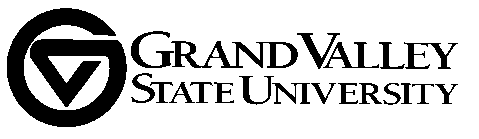 Brooks College of Interdisciplinary Studies
   Tracy Flemming, Area & Global Studies (19-22)College of Community & Public Service
   Scott Berlin, School of Social Work (18-21)
   Tina Yalda, School of Criminal Justice (18-20) College of Education
   Wei Gu, Teaching & Learning (18-21)
   Greg Warsen, Ed. Leadership & Counseling (19-21)College of Health Professions
   Denise Ludwig, Communication Sciences (19-22)
   Libby MacQuillan, Allied Health Sciences (18-21)College of Liberal Arts and Sciences
   Paul Carlson, Music, Theatre and Dance (18-20) 
   Haiying Kong, Communications (17-20)
   Jon Hasenbank, Mathematics (19-22) (Chair)
   Julie Henderleiter, Chemistry (18-21) (Vice-Chair)
   Michael Henshaw, Biology (19-22)
   Janel Pettes Guikema, Modern Lang. & Lit. (16-19)
   Carolyn Shapiro-Shapin, History (17-20)
   Al Sheffield; Music, Theatre, and Dance (18-20)
   Fang (Faye) Yang, Communications (18-21)
   Unfilled CLAS Seat #1
   Unfilled CLAS Seat #2
(bold, in attendance; italics, notified absence)Kirkhof College of Nursing
   Sue Harrington, Nursing (18-21)Padnos College of Engineering and Computing
   Sung-hwan Joo, Sch. of Engineering*
       *AY replacement for Chris Pung (18-20)
   Greg Schymik, Computing & Info. Services (16-19)Seidman College of Business
   Sonia Dalmia, Economics (17-20)
   Anne Sergeant, School of Accounting (15-18)Service Unit / Co-Curricular Units 
   Colleen Lindsay-Bailey, Housing & Res. Life (17-20)
   Kelly McDonell, Honors College Advising (18-21)
   Susan Mendoza, Director: Office of U R & S (18-21)
   Mike Saldana, CHP Academic Advising (18-21)   Betty Schaner, Assistant Dean, Adv. & Ss Serv. (19-22)
   Kate Stoetzner, Padnos International Center (19-22)
University Libraries Representative
   Kristin Meyer, University Libraries (17-20)Student Senate Representatives:     TBA (Undergrad)    TBA (Grad)Ex Officio (Office of the Provost): 
   Chris Plouff, AVP for SPAA
   Taylor Boyd, SPAA Assessment Specialist
   Christina Chong, SPAA Graduate Practicum Experience